SJIB Circular 10/202125 June 2021To all SJIB and SELECT MembersDear Sir/Madam,Change to the Apprentice & Adult Trainee Grading TimetableLast year, as a result of COVID-19 and subsequent college closures, the SJIB National Board approved a temporary Grading Timetable to ease flow and completion.Whilst things are easing in 2021 there is still a need to continue with the revised Grading Timetable.The following timetable was approved by the SJIB National Board on Wednesday, 9 June 2021: -3rd Monday in September (20 September)3rd Monday in October (18 October)3rd Monday in November (15 November)3rd Monday in December (20 December)3rd Monday in January 2022 (17 January)These dates will enable the up-grading of Apprentices/Adult Trainees at the first available opportunity following completion of the required coursework and practical experience.Members wishing further information should email fiona.cornwall@sjib.org.uk.Yours faithfully,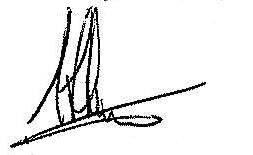 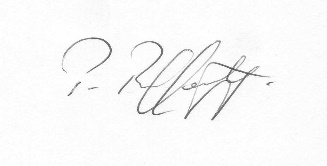 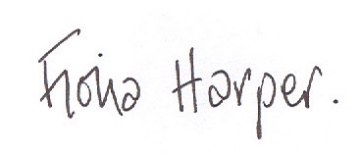 Fiona HarperThe SecretaryPat RaffertyFor UNITE the UnionAlick SmithFor SELECT